MinutesAgenda Item 1:	Open Education Week					Presenter: Arenthia HerrenTLC Certificate CoordinatorResponsibilities include:Coordinating with the TLC to have certificates issued to participants who post an undetermined number of times by March 25thConfirming TLC Certificate CoordinatorVolunteer Needed – Myriam Mompoint volunteered to serve in this role.Arenthia explained to the group how she sees the Open Education Week structured and asked what the criteria should be for awarding TLC Certificates. It was agreed that requiring three posts would be sufficient. Rozalind Jester volunteered to contact the TLC to set up those certificates. Arenthia listed out the Channel HostsResponsibilities include:Creating content/presentationsHaving completed the content, send to Arenthia by Feb. 28thAnswering questions on the channel through March 25th (excluding Spring Break)Confirming channel participants:Arenthia – Using Creative Commons - confirmedAlessandro Cesarano – Experiences using OER - confirmedJillian Patch – What is H5P and the H5P OER Hub - confirmedDouglas Magomo – OER Software available for Math courses - confirmedRozalind Jester – Canvas Commons - confirmedDi Xue – TBD - confirmed; OER Simulations for chemistry labsArenthia may also complete a second channel on the OER Textbook Network and HubVirtual ModeratorsResponsibilities include:Monitoring comments on channels to ensure presenters are tagged in the questions posed to themTagging or chatting the presenter to get their attention to the questionResponsibilities run through March 25 (excluding Spring Break)Confirming Virtual ModeratorsMyriam Mompoint - confirmedAnother volunteer needed – Leslie Bartley, Brian Page, and Evan Johnson volunteered to act as moderatorsMarketing Materials CreatorResponsibilities include:Creating fliersSocial media posts – Having material for social media posts created and ready to post sent to ArenthiaMaterials must be sent to Arenthia by Feb 10thConfirming Marketing Materials CreatorLeonard Owens - confirmedStudent ChannelStructure – Using Nearpod (or a similar tool) students will answer the question, “With the money I spent on textbooks, I could have . . . “How do we encourage contributions to this? – Brian Page suggested getting in touch with SGA and Student Engagement to share and contribute to the link. Arenthia may also contact the chairs of the different departments to distribute the link amongst faculty to share in their courses.Rozalind Jester and Jillian Patch thought the group could use Answer Garden as the medium for engagement.Action Item: If you would like to host a channel and have a topic in mind, please notify Arenthia ASAP.Person Responsible: All committee membersDue Date: ASAPAction Item: Request a Teams account and set up the channels, as well as, finding resources for using TeamsPerson Responsible: Arenthia HerrenDue Date: February 18th, 2022Agenda Item 2: New Business?						Presenter: Arenthia HerrenArenthia Herren opened the floor to the group to share any new business. Meeting was adjourned at 10:45 a.m.  Respectfully submitted by Jillian PatchOpen FSW Committee Meeting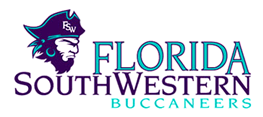 Meeting called by:Arenthia HerrenType of meeting:Open FSW Monthly MeetingDate:01/21/2022Location:Zoom MeetingTime:10:00 A.M.Note taker:Jillian PatchAttendeesArenthia Herren (Chair)Douglas MagomoMyriam MompointBrian PageLeonard OwensLeslie BartleyRozalind JesterThomas DonaldsonAlessandro CesaranoDi XueYadab PaudelJillian Patch